Федеральное государственное бюджетное образовательное учреждение высшего образованияАстраханский государственный медицинский университетМинистерства здравоохранения Российской ФедерацииКафедра «Поликлиническое дело и скорая  медицинская помощь
с курсом семейной медицины»Факультет «Лечебный»Таблица 1.Общие сведенияТаблица 2.Перечень заданий по дисциплинеЗаведующий кафедрой,профессор, д.м.н.______________________ Е. ПоповРассмотрено на заседании кафедры поликлинического дела и скорой медицинской помощи с курсом семейной медицины протокол № 6 от «05 »июня 2019ТЕСТЫна темуТЕСТЫна темуКлиническая фармакология лекарственных средств у беременных в практике врача терапевта участковогоКлиническая фармакология лекарственных средств у беременных в практике врача терапевта участковогоСпециальность: 31.05.01 Лечебное дело (уровень специалитета)Специальность: 31.05.01 Лечебное дело (уровень специалитета)Учебная дисциплина: «Поликлиническая терапия»Учебная дисциплина: «Поликлиническая терапия»Разработчик:Доцент, к.м.н. Н.Г. АндросюкАстрахань, 2020Астрахань, 20201Учебное заведениеФГБОУ ВО Астраханский государственный медицинский университет2Специальность31.05.01 Лечебное дело (уровень специалитета)3ДисциплинаПоликлиническая терапия4Автор заданийдоцент Н.Г. Андросюк5Телефон892755495086Электронная почтаvasilisa201012@yandex.ru7СНИЛСВидКодТекст названия трудовой функции/ вопроса задания/ вариантов ответаФВ001При лечении манифестного дефицита железа тяжелой степени рекомендуется проводить восполнение дефицита железа вОА5 этаповОБ4 этапаОВ3 этапаОГ2 этапаВ002В физиологических условиях предлатентный дефицит железа  развивается  к концу  ОАIII  триместраОБII триместраОВI триместраОГне развиваетсяВ003При предлатентном дефиците железаОАУровеньгематокрита, гемоглобина и количество эритроцитов находятся в пределах нормативных значенийОБУровень гематокрита, гемоглобина и количество эритроцитов сниженоОВУровень гематокрита, гемоглобина и количество эритроцитов повышеноОГУровень гематокрита снижено, уровень гемоглобина и количество эритроцитов повышеноВ004Изменение эритроцитарных индексов: MCV(средний объем эритроцитов) <80 фл.; MCH (среднее содержание Нb в отдельном RBC в абсолютных единицах) < 27пг; MCHC  (средняя концентрация Hb в эритроците) <30г/дл; RDW (показатель анизоцитоза эритроцитов) >14,5% характерно у беременных для:ОАМанифестного дефицита железа у беременных без хронического воспаленияОБПредлатентного дефицита железаОВЛатентного дефицита железаОГнормативных значенийВ005Уровень гемоглобина 122 – 126 г/л характерно для ОАПредлатентного дефицита железаОБЛатентного дефицита железаОВМанифестного дефицита железа без хронического воспаленияОГМанифестного дефицита железа с хроническим воспалениемВ006Уровень ферритина сыворотки, крови  20 – 30мкг/л характерен дляОАЛатентного дефицита железаОБПредлатентного дефицита железаОВМанифестного дефицита железа без хронического воспаленияОГМанифестного дефицита железа с хроническим воспалениемВ007Коэффициент насыщения трансферрина железом КНТ менее 16% характерен для ОАМанифестного дефицита железа без хронического воспаленияОБПредлатентного дефицита железаОВЛатентного дефицита железаОГМанифестного дефицита железа с хроническим воспалениемВ008Уровень гемоглобина 101 – 119 г/л у родильниц характерен дляОАЛатентного дефицита железаОБПредлатентного дефицита железаОВМанифестного дефицита железа легкой степениОГнормативных значенийВ009Уровень гемоглобина 90 – 100 г/л у родильниц характерен дляОАМанифестного дефицита железа легкой степениОБЛатентного дефицита железаОВПредлатентного дефицита железаОГнормативных значенийВ010Уровень гемоглобина 70 – 89  г/л у родильниц характерен дляОАМанифестного дефицита железа средней степениОБЛатентного дефицита железаОВМанифестного дефицита железа легкой степениОГМанифестного дефицита железа тяжелой степениВ011Уровень гемоглобина менее 70 г/л у родильниц характерен дляОАМанифестного дефицита железа тяжелой степениОБЛатентного дефицита железаОВМанифестного дефицита железа легкой степениОГМанифестного дефицита железа средней степениВ012При манифестном дефиците железалегкой степени тяжести доза элементарного железа в сутки составляетОА100-120 мгОБ50-100 мгОВ150 мгОГ200 мгВ013При манифестном дефиците железа средней степени тяжести доза элементарного железа в сутки составляетОА150 мгОБ50-100 мгОВ100-120 мгОГ200 мгВ014При манифестном дефиците железа тяжелой степени тяжести доза элементарного железа в сутки составляетОА200 мгОБ50-100 мг ОВ100-120 мгОГ150 мгВ015Длительность лечения предлатентного дефицита железа препаратами железа на 1-ом этапе проводится в течениеОА4  недОБ6 недОВ6-8 недОГ3-4 недВ016Длительность лечения манифестного дефицита железа легкой степени препаратами железа на 1-ом этапе проводится в течениеОА6-8 недОБ6 недОВ3-4 недОГ4  недВ017Длительность лечения манифестного дефицита железа средней степени препаратами железа на 1-ом этапе проводится в течениеОА3-4 недОБ6-8 недОВ6 недОГ4  недВ018Длительность лечения манифестного дефицита железа тяжелой степени препаратами железа на 1-ом этапе проводится в течениеОА2-3 недОБ6-8 недОВ6 недОГ4  недВ019Препараты железа для в/в введения после 20 нед беременности используются приОАМанифестном дефиците железаОБПредлатентном дефиците железаОВМанифестном дефиците железаОГНе используютсяВ020Общая продолжительность лечения предлатентного дефицита железа у беременных препаратами железа  составляетОА4  недОБ10 недОВ16-18 недОГ19-22 недВ021Общая продолжительность лечения латентного дефицита железа у беременных препаратами железа  составляетОА10 недОБ16-18 недОВ19-22 недОГ21-24 недВ022Общая продолжительность лечения манифестного дефицита железа легкой степени у беременных препаратами железа  составляетОА16-18 недОБ19-22 недОВ21-24 недОГ10 недВ023Общая продолжительность лечения манифестного дефицита железа средней степени у беременных препаратами железа  составляетОА19-22 недОБ21-24 недОВ10 недОГ16-18 недВ024Общая продолжительность лечения манифестного дефицита железа тяжелой степени у беременных препаратами железа  составляетОА21-24 недОБ19-22 недОВ10 недОГ16-18 недВ025Назовите препараты железа для перорального примененияОАFe3+ железа гидроксид полимальтозатОБFe3+ железа гидроксид сахарозный комплексОВFe3+ железа гидроксид декстрана комплексОГFe3+ железа карбоксимальтозатВ026Назовите препараты железа для перорального примененияОАМальтоферОБФеринжектОВВеноферОГМоноферВ027Назовите препараты железа для парентерального примененияОАФеринжектОБМальтоферОВТардиферонГСорбиферДурулесВ028Соотнесите страны разработчики – существующим классификаторам категорий риска при беременности для обозначения потенциальной опасности лекарственных средств:ОАFDA- США; ADEC – Австралия; FASS -ШвецияОБFDA- Австралия; FASS - США ; ADEC – ШвецияОВFDA- США; FASS - Австралия; ADEC – ШвецияОГFDA – Швеция; FASS - США; ADEC - АвстралияВ029Согласно классификации рисков при беременности ADEC в группу риска А включены препаратыОАПри применении которых большим количеством беременных женщин и женщин детородного возраста не наблюдалось увеличения частоты врожденных аномалий или других прямых или косвенных вредных эффектов на плодОБДля которых негативные результаты исследования на животных не подтвердились в контролируемых исследованиях у женщин в I триместре беременности (и нет доказательств риска в других триместрах)ОВПри применении которых предположительно большим количеством беременных женщин и женщин детородного возраста не наблюдалось нарушений репродукцииОГДля которых негативные результаты исследования на животных не подтвердились в контролируемых исследованиях у женщин в II и III триместрах беременностиВ030Согласно классификации рисков при беременности FDA в группу риска А включены препаратыОАПрименение которых у женщин не выявлено риска для плода в первом триместре (и нет доказательств риска в других триместрах). Возможность повреждающего действия на плод представляется маловероятнойОБПри применении которых предположительно большим количеством беременных женщин и женщин детородного возраста не наблюдалось нарушений репродукцииОВДля которых негативные результаты исследования на животных не подтвердились в контролируемых исследованиях у женщин в I триместре беременности (и нет доказательств риска в других триместрах)ОГДля которых негативные результаты исследования на животных не подтвердились в контролируемых исследованиях у женщин в II и III триместрах беременностиВ021Согласно классификации рисков при беременности FDA в группу риска B включены препаратыОАДля которых изучение репродукции на животных не выявило риска для плода, а контролируемые исследования у беременных женщин не проводилось или нежелательные эффекты (помимо снижения фертильности) были показаны в экспериментах на животных, но их результаты не подтвердились в контролируемых исследованиях у женщин в I триместре беременности (и нет доказательств риска в других триместрах)).ОБпри применении которых ограниченным количеством беременных женщин и женщин детородного возраста не было выявлено повышения частоты врожденных аномалий или других прямых или косвенных вредных эффектов на плод (в отсутствие данных дифференцировка на подгруппы по результатам исследований на животных).ОВПрименение которых у женщин не выявлено риска для плода в первом триместре (и нет доказательств риска в других триместрах). Возможность повреждающего действия на плод представляется маловероятнойОГДля которых имеются доказательства риска для плода человека, однако польза применения у беременных женщин может превышать рискВ022Согласно классификации рисков при беременности ADEC в группу риска B включены препаратыОАПри применении которых ограниченным количеством беременных женщин и женщин детородного возраста не было выявлено повышения частоты врожденных аномалий или других прямых или косвенных вредных эффектов на плод (в отсутствие данных дифференцировка на подгруппы по результатам исследований на животных).ОБДля которых изучение репродукции на животных не выявило риска для плода, а контролируемые исследования у беременных женщин не проводилось или нежелательные эффекты (помимо снижения фертильности) были показаны в экспериментах на животных, но их результаты не подтвердились в контролируемых исследованиях у женщин в I триместре беременности (и нет доказательств риска в других триместрах).ОВПрименение которых у женщин не выявлено риска для плода в первом триместре (и нет доказательств риска в других триместрах). Возможность повреждающего действия на плод представляется маловероятнойОГДля которых имеются доказательства риска для плода человека, однако польза применения у беременных женщин может превышать рискВ023Согласно классификации рисков при беременности FDA в группу риска D включены препараты, ОАДля  которых имеются доказательства риска для плода человека, однако польза применения у беременных женщин может превышать рискОБ При  применении которых ограниченным количеством беременных женщин и женщин детородного возраста не было выявлено повышения частоты врожденных аномалий или других прямых или косвенных вредных эффектов на плод (в отсутствие данных дифференцировка на подгруппы по результатам исследований на животных).ОВДля  которых изучение репродукции на животных не выявило риска для плода, а контролируемые исследования у беременных женщин не проводилось или нежелательные эффекты (помимо снижения фертильности) были показаны в экспериментах на животных, но их результаты не подтвердились в контролируемых исследованиях у женщин в I триместре беременности (и нет доказательств риска в других триместрах).ОГПрименение  которых у женщин не выявлено риска для плода в первом триместре (и нет доказательств риска в других триместрах). Возможность повреждающего действия на плод представляется маловероятнойВ024Согласно классификации рисков при беременности FDA в группу риска D включены препаратыОАДля которых риск применения у беременных женщин превышает любую возможную пользу. Противопоказаны беременным женщинам и женщинам, которые могут забеременетьОБПри применении которых ограниченным количеством беременных женщин и женщин детородного возраста не было выявлено повышения частоты врожденных аномалий или других прямых или косвенных вредных эффектов на плод (в отсутствие данных дифференцировка на подгруппы по результатам исследований на животных).ОВПрименение которых у женщин не выявлено риска для плода в первом триместре (и нет доказательств риска в других триместрах). Возможность повреждающего действия на плод представляется маловероятнойОГДля которых имеются доказательства риска для плода человека, однако польза применения у беременных женщин может превышать рискВ025Приембеременной бензодиазепинов может привестиОАРазвитие лекарственной зависимости у плодаОБПреждевременному закрытию Боталлова протокаОВГибели плодаОГТубулярной почечной недостаточности у новорожденных на фоне олигогидрамниона беременностиВ026Общим эффектом для всех НПВП являетсяОАУвеличение риска преждевременного закрытия Боталлова протока плода при применении на поздних сроках беременностиОБВыраженный тератогенный эффектОВВысокий риск тубулярной почечной недостаточности у новорожденных на фоне олигогидрамниона беременностиОГФормирование язвенно-некротического повреждения кишечной стенки у новорожденногоВ027Последствия приема беременной селективных ингибиторов ЦОГ2 во время беременностиОАизучены недостаточноОБпреждевременному закрытию Боталлова протокаОВлегочной гипертензииОГгибели плодаВ028Применение лизиноприла во II-III триместрах беременности согласно рекомендациям FDA следует соотносить сОАРиском группы DОБРиском группы ВОВРиском группы СОГминимальным рискомВ029Применение лизиноприла в I триместре беременности согласно рекомендациям FDA следует соотносить сОАРиском группы СОБРиском группы ВОВРиском группы DОГминимальным рискомВ030Перорально преднизолон у беременных женщин рекомендуетсяОАИспользовать по обычным показаниямОБИспользовать в половинной дозеОВИспользовать через деньОГНе использоватьВ031Ингаляционные глюкокортикостероиды у беременных женщин рекомендуетсяОАИспользовать по обычным показаниямОБИспользовать в половинной дозеОВИспользовать через деньОГНе использоватьВ032Беременным женщинам с обострением бронхиальной астмы рекомендуется ОАТерапия,включающаякороткодействующие β-адреноблокатры, системные глюкокортикостероиды, сульфат магнияОБТерапия короткодействующимие β-адреноблокатры в режиме «по требованию»ОВТерапия, включающая короткодействующие β-адреноблокатры и  системные глюкокортикостероидыОГТерапия, включающая короткодействующие β-адреноблокатры и сульфат магнияВ033Зачатие нежелательно при:ОАуровне HbA1c > 7,0 %ОБуровне HbA1c > 7,5 %ОВуровне HbA1c > 8,0 %ОГуровне HbA1c > 8,5 %В034Во втором триместре беременности инсулин можно вводитьОАПо  всей площади живота, с формированием  кожной  складкиОБПо  всей площади живота, без формирования  кожной  складкиОВТолько  в боковые области животаОГТолько  во внутренние области животаВ035В третьем триместре беременности инсулин можно вводитьОАТолько  в боковые области живота с формированием кожной складкиОБПо  всей площади живота, с формированием  кожной  складкиОВПо  всей площади живота, без формирования  кожной  складкиОГТолько  во внутренние области животаВ036При беременности и лактации разрешено применениеОАИнсулинотерапии ОБЭмпаглифлозинаОВРосиглитазонаОГМетформинаВ037При беременности и лактации разрешено применениеОАХумалогаОБМанинилаОВГларгинаОГЛиксумииВ038При беременности и лактации разрешено применениеОАНовоРапидаОБметформинаОВГликлазидаОГОземпикаВ039При беременности и лактации разрешено применениеОАИнсумана РапидОБСиофораОВГлюренормаОГТражентыВ040При беременности и лактации разрешено применениеОАИнсуманаБазальОБДиабетона МВОВГалвусаОГТражентыВ041При беременности и лактации разрешено применениеОАБиосулина Н ОБАмарилаОВГалвусаОГВипидииВ042При беременности и лактации разрешено применениеОАГенсулина Н ОБГлюковансаОВДжардинсаОГТражентыВ043При беременности и лактации разрешено применениеОАРинсулина НПХОБГлибометаОВОземпикаОГФорсигиВ044При беременности и лактации разрешено применениеОАПротафана HM  ОБЛиксумииОВФорсигиОГВиктозыВ045При беременности и лактации разрешено применениеОАХумулина НПХОБГлюкобаяОВВипидииОГГлибометаВ046При беременности и лактации разрешено применениеОАЛантусаОБПиоглитазонаОВМетформинаОГЛиксумииВ047При беременности и лактации разрешено применениеОАТуджеоОБВиктозыОВГлюкофажаОГГлюконорыВ048При беременности и лактации разрешено применениеОАЛевемираОББаетыОВВилдаглиптинаОГГликлазидаВ049При беременности и лактации разрешено применениеОАХумулинаРегулярОБГлидиабаОВАлоглиптинаОГГлибенкламидаВ050При беременности и лактации разрешено применениеОАИнсумана РапидОБАмарилаОВЛиксисенатидаОГЭмпаглифлозинаВ051Цели гликемического контроля при гестационном сахарном диабете: глюкоза плазмы натощак/перед едой/на ночь/ночьюОА< 5,1 ммоль/лОБ< 6,1 ммоль/лОВ< 6,5 ммоль/лОГ< 5,5 ммоль/лВ052Цели гликемического контроля при гестационном сахарном диабете: глюкоза плазмы через 1 час после еды ОА< 7,0 ммоль/лОБ< 6,5 ммоль/лОВ< 6,0 ммоль/лОГ< 5,5 ммоль/лВ053Алгоритм действий медицинских работников, оказывающих медицинскую помощь в амбулаторных условиях, в том числе на дому, пациентам с острыми респираторными вирусными инфекциями в отношении беременной женщины с симптомами ОРВИ (легкое течение заболевания), находившейся в контакте с  пациентом, инфицированным COVID19ОАВзятие биоматериала (мазок из носа- и ротоглотки) (в 1,11 день обращения);  лечение на дому;  оформление листка нетрудоспособности на 14 дней    ОБВзятие биоматериала (мазок из носа- и ротоглотки) (в 1,10 день обращения);  лечение на дому;  оформление листка нетрудоспособности на 14 дней    ОВВзятие биоматериала (мазок из носа- и ротоглотки) (в 1,11 день обращения);  лечение на дому;  оформление листка нетрудоспособности на 15 дней    ОГВзятие биоматериала (мазок из носа- и ротоглотки) (в 1,11 день обращения; госпитализация в стационар;  оформление листка нетрудоспособности на 14 дней    В054Алгоритм действий медицинских работников, оказывающих медицинскую помощь в амбулаторных условиях, в том числе на дому, пациентам с острыми респираторными вирусными инфекциями в отношении беременной женщины с симптомами ОРВИ (тяжелая степень тяжести), находившейся в контакте с  пациентом, инфицированным COVID19. Перечислите критерии тяжелой степени тяжести ОРВИ:ОАДекомпенсация по основному заболеванию;  ; температура тела >38,5С; выраженная  интоксикация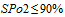 ОБДекомпенсация по основному заболеванию; температура тела >38,5С; выраженная интоксикацияОВДекомпенсация по основному заболеванию;  ; выраженная интоксикацияОГДекомпенсация по основному заболеванию;  ; температура тела >38,0С; при выраженной интоксикацииВ055Гестационная  артериальная  гипертензия - этоОАСостояние индуцированное  беременностью  и  проявляющееся повышением АД  ≥140/90 мм  рт.  ст.  впервые после  20 нед.,  со спонтанной  нормализацией  АД  в  течение  6  нед.  после  родов АДОБСостояние индуцированное  беременностью  и  проявляющееся повышением АД  ≥130/80 мм  рт.  ст.  впервые после  20 нед.,  со спонтанной  нормализацией  АД  в  течение  6  нед.  после  родов АДОВСостояние индуцированное  беременностью  и  проявляющееся повышением АД  ≥140/80 мм  рт.  ст.  впервые после  30 нед.,  со спонтанной  нормализацией  АД  в  течение  6  нед.  после  родов АДОГСостояние индуцированное  беременностью  и  проявляющееся повышением АД  ≥130/90 мм  рт.  ст.  впервые после  30 нед.,  со спонтанной  нормализацией  АД  в  течение  6  нед.  после  родов АДВ056Целевой  уровень  АД  для  беременных женщинОА<140/90  мм  рт.  ст.ОБ<140/80  мм  рт.  ст.ОВ≤140/90  мм  рт.  ст.ОГХорошо переносимый уровень АДВ057Беременным женщинам с артериальной рекомендуется  назначение  ОАМетилдопыОБКаптоприлаОВВерапамилаОГАнаприлинаВ058Беременным женщинам с артериальной рекомендуется  назначение  ОАМетилдопыОБЭналаприлаОВВерапамилаОГВальсартанаВ059Беременным женщинам с артериальной рекомендуется  назначение  ОАМетилдопыОБПериндоприлаОВИзоптинаОГАзисартанаВ060Беременным женщинам с артериальной рекомендуется  назначение  ОАМетилдопыОБРамиприлаОВДилтиаземаОГтелмисартана